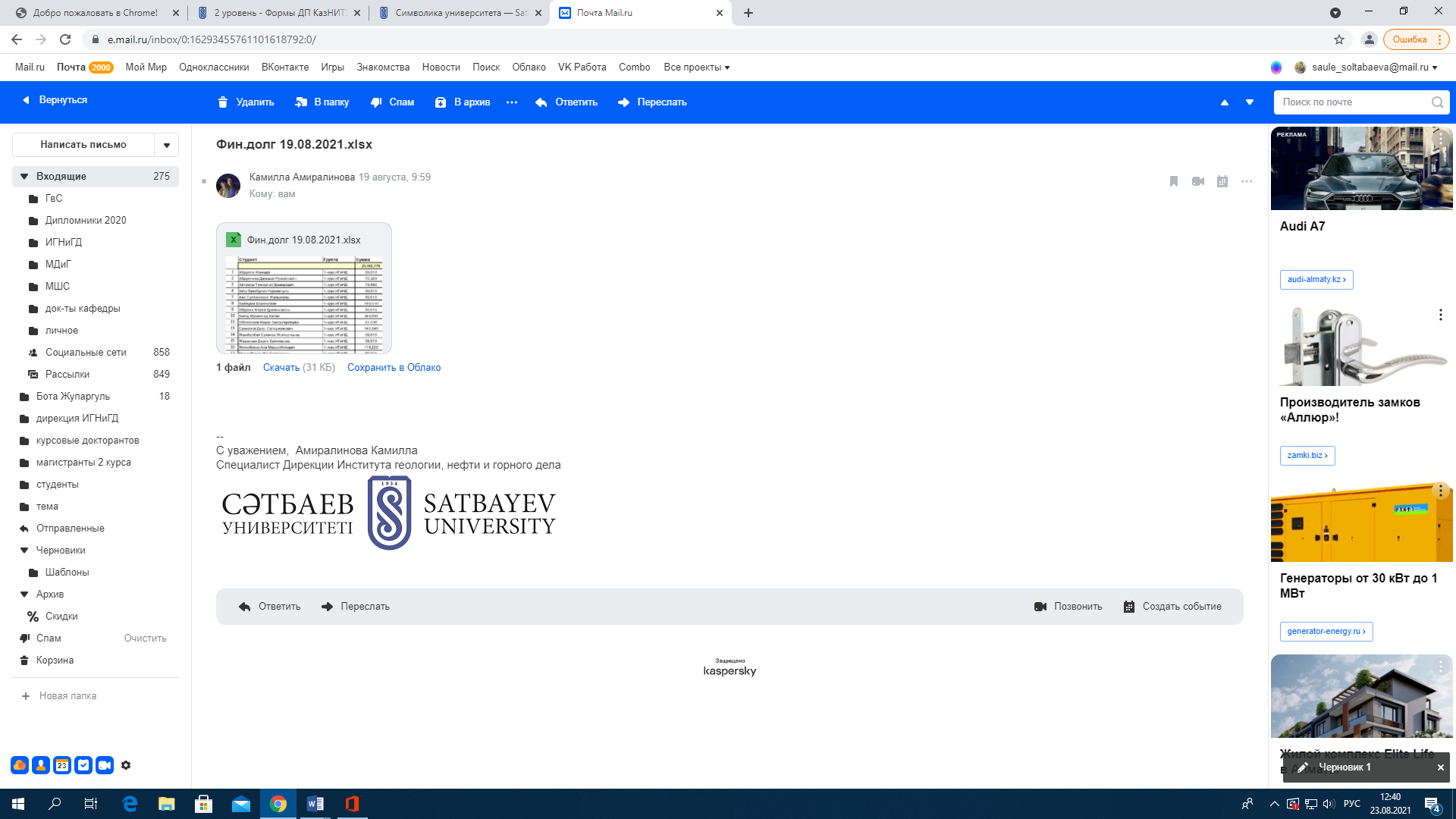 Институт геологии и нефтегазового дела имени К. Турысова(полное название института)Кафедра химической и биологической инженерии(полное название кафедры) УТВЕРЖДАЮ______________________ Сыздыков А.Х. (подпись, МП)         (Ф.И.О.директора института) «___» ___________202__г.СИЛЛАБУСПищевая биотехнология и биобезопасность(код и наименование дисциплины)_________________________________________________(шифр, название образовательной программы)____3____ кредита                                                                (количество)Семестр: осень, 20222- 20223 учебный год                                (указать номер семестра по курсу, осень/весна)  Алматы 2022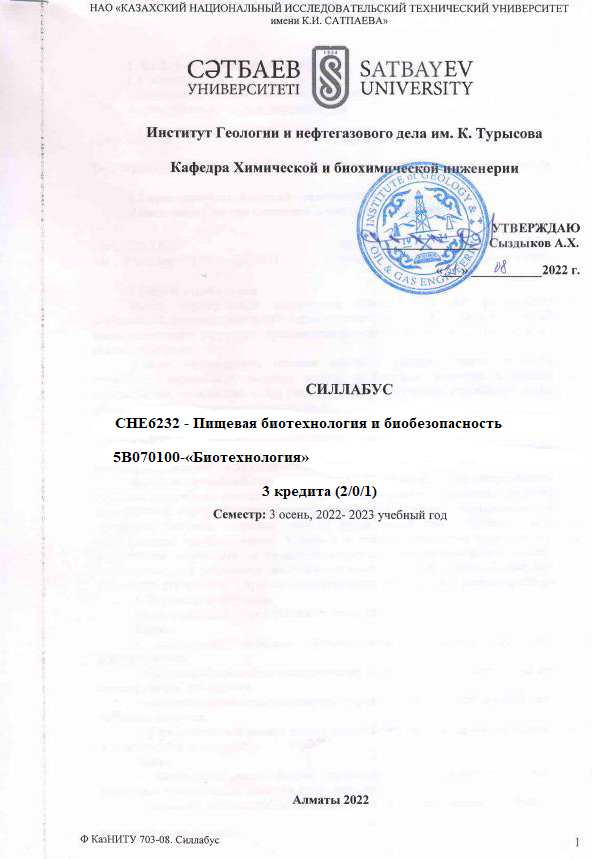 Информация о преподавателе  лектор:Хабиев Алибек Талгатбекович, ассоц. профессор(ФИО преподавателя, должность)Форма обучения – очное/дистанционное1.2 преподаватель, ведущий практическую / лабораторную работуХабиев Алибек Талгатбекович, ассоц. профессор(ФИО преподавателя, должность)2 Цель и задача курсаЦель: формирование способности применять знания в области пищевой биотехнологии и биобезопасности для проектирования технологических процессов, а также подготовить кадры для производственно-технологической деятельности в области биотехнологии.Задача: сформировать базовые знания в области физиолого-биохимических свойства микроорганизмов, на основе жизнедеятельности которых функционируют пищевые производства; ознакомить студентов с принципами организации пищевых производств; ознакомить студентов с разнообразием продуктов, получаемых методами пищевой биотехнологии; ознакомить студентов с перспективами пищевой биотехнологии; ознакомить студентов пищевой биобезопасности.3 Описание курса:Курс предназначен для обучающихся по образовательной программе «5B070100» - Биотехнология__________________________________________  (шифр, название образовательной программы)4. Результаты обученияПосле завершения курса обучающийся должен:Уметь:- использовать полученные знания для усвоения других биотехнологических дисциплин; - применять полученные знания в практической деятельностиЗнать:типы культивирования микроорганизмов; способы выделения и очистки конечных продуктов; методы генной инженерии в современной пищевой биотехнологии.5 Календарно-тематический план6  Литература *Литература доступна в электронных ресурсах библиотеки.** Основная литература должна быть не старше 10 лет.~ Литература доступна на учебном портале преподавателя.7 Рамка компетенций8 График сдачи требуемых работ9 Оценочный рейтинг и возможные итоговые варианты оценок по критериям10 Критерии оцениванияКаждая работа кроме тестов оценивается по 4 критериям:– аккуратность и точность (А) – 30% (как точно и аккуратно рассчитана работа);– творчество и креативность (Т) – 30% (как и каким образом представлена работа);– полнота и зрелость (З) – 40% (как глубоко, логично и структурно решена работа);– оригинальность (О) – используется специальный коэффициент 1.0; 0.5 или 0.Общая оценка будет рассчитана по формуле:Оценка = (А + Т + З)×ОМаксимальная оценка знаний по видам заданий11 Политика поздней сдачи работСтудент должен прийти подготовленным к лекционным и практическим(лабораторным) занятиям. Требуется своевременная защита и полное выполнение всех видов работ (практических, и самостоятельных). Студент не должен опаздывать и пропускать занятия, быть пунктуальным и обязательным. Предусматривается уменьшение максимального балла на 10% за несвоевременно сданные работы. Если Вы вынуждены пропустить промежуточную аттестацию по уважительным причинам, Вы должны предупредить преподавателя заранее до нее, чтобы была возможность сдать пройти рубежный контроль заранее. Пропуск экзамена по неуважительной причине лишает Вас права на его сдачу. При пропуске экзамена по уважительной причине оформляется специальное разрешение и назначается дата, время и место сдачи экзамена. 12 Политика академического поведения и этикиБудьте толерантны, уважайте чужое мнение. Возражения формулируйте в корректной форме. Плагиат и другие формы нечестной работы недопустимы. Недопустимы подсказывание и списывание во время экзаменов, сдача экзамена за другого студента. Студент, уличенный в фальсификации любой информации курса, получит итоговую оценку «F».Активность на лекционных и практических занятиях обязательна и является одной из составляющих Вашего итогового балла / оценки. Многие теоретические вопросы, подкрепляющие лекционный материал, будут представлены лишь на лекциях. Следовательно, пропуск занятия может повлиять на Вашу успеваемость и итоговую оценку. Однако посещение занятий само по себе еще не означает увеличение баллов. Необходимо Ваше постоянное активное участие на занятиях. Обязательным требованием курса является подготовка к каждому занятию. Необходимо просматривать указанные разделы учебника и дополнительный материал не только при подготовке к практическим занятиям, но и перед посещением соответствующей лекции. Такая подготовка облегчит восприятие Вами нового материала и будет содействовать Вашему активному приобретению знаний в стенах университета.Помощь: За консультациями по выполнению самостоятельных работ, их сдачей и защитой, а также за дополнительной информацией по пройденному материалу и всеми другими возникающими вопросами по читаемому курсу обращайтесь к преподавателю в период его офис часов или через электронные средства связи в рабочее время.При обученииОбязательное участие на учебных занятиях согласно расписанию, которая определяет готовность к занятию. В случае отсутствия на занятии студент обязан в течение суток известить преподавателя и объяснить план самостоятельного изучения занятия:- обязательное прочтение представленных материалов до занятия;- сдача заданий вовремя;- 20% неучастия в аудиториях (по уважительной причине с подтверждающими документами) - оценка «F (Fail)»;- плагиатизм и списывание при выполнении задания не допустимы;- обязательное использование электронных гаджетов на занятии, что приветствуется, но недопустимо использование на экзамене.В рамках обучения по дисциплине недопустимы любые коррупционные проявления в любой форме. Организатор таких действий (преподаватель, студенты или третьи лица по их поручению) несут полную ответственность за нарушение законов РК.Рассмотрено и одобрено на заседании кафедры Химической и биохимической инженерии протокол №1 от «25» 08. 2022 г.Заведующий кафедрой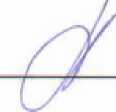 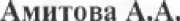 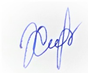 Составитель:Ассоц. Профессор                ________                      Хабиев офис: 1016 ГУК______                   (кабинет, корпус)	Офис-часы: 15:25-16:15, четвергТел., WhatsApp +7(777) - 823-3873e-mail: alibek1324@mail.ruофис: 1016 ГУК______                   (кабинет, корпус)	Офис-часы: 15:25-16:15, четвергТел., WhatsApp +7(777) - 823-3873e-mail: alibek1324@mail.ruНеделяТема лекцииТема практической работыТема лабораторной работыСсылка на литературуЗаданиеСрок сдачи1Введение в пищевую биотехнологиюПищевая биотехнология как часть промышленной микробиологии. Микробиологическое производство биологически активных веществ ипрепаратов - важное направление пищевой биотехнологии. Микроорганизмы, использующиеся в бродильных производствах дляполучения практически ценных продуктов, их биохимическая деятельность.(~)1-11 (основная литература)Выполнение индивидуального или группового задания по теме лекции и практической работыВ течении одной недели со дня получения задания2Дрожжевое производство.Микроорганизмы, используемые в биотехнологических производствах. Состав питательной среды при промышленном производствехлебопекарных дрожжей. Способы культивирования при производстве хлебопекарныхдрожжей.(~)1-11 (основная литература)Выполнение индивидуального или группового задания по теме лекции и практической работыВ течении одной недели со дня получения задания3Производство спирта.Виды брожений, используемых в пищевой промышленности. Дрожжи – сахаромицеты, лактозосбраживающие дрожжи. Бактерии, используемые при производстве спирта.(~)1-11 (основная литература)Выполнение индивидуального или группового задания по теме лекции и практической работыВ течении одной недели со дня получения задания4Пивоварение.Сырьевые ресурсы пищевой биотехнологии. Характеристика пива как слабоалкогольного напитка. Основные свойства пива. Характеристика основного сырья для производства пива (ячмень, хмель). Основные технологические процессы производства пива.(~)1-11 (основная литература)Выполнение индивидуального или группового задания по теме лекции и практической работыВ течении одной недели со дня получения задания5Виноделие.Ферменты пищевых производств. Полезные для человека компоненты во всех типах вин. Макро- и микроэлементы в винах. Биологически активные вещества в винах. Способы отделения сусла от мезги и его осветление. Цель и способы ферментации сусла и мезги. Характеристика винных дрожжей. Химизмимеханизмбиотехнологическогопроцессаброжения в виноделии. Оптимальные условия для брожения виноградного сусла.(~)1-11 (основная литература)Выполнение индивидуального или группового задания по теме лекции и практической работыВ течении одной недели со дня получения задания6Хлебопекарное производство.Общая биотехнологическая схема производства пищевых продуктов. Основное сырье для производства хлеба. Вспомогательное сырье для производства хлеба. Основные технологические операции при производстве хлеба. Коллоидные, микробиологические и биологические процессы при изготовлении хлеба.(~)1-11 (основная литература)Выполнение индивидуального или группового задания по теме лекции и практической работыВ течении одной недели со дня получения задания7Молокоперерабатывающее производство.Микробиологический и санитарно-гигиенический контроль пищевыхпродуктов. Микроорганизмы, использующиеся в молокоперерабатывающихпроизводствах. Подготовка лабораторной и производственной закваски для кисломолочных продуктов. Формы заквасок и условия их хранения. Пороки заквасок. Классификация кисломолочных продуктов в зависимости от составамикрофлоры заквасок.(~)1-11 (основная литература)Выполнение индивидуального или группового задания по теме лекции и практической работыВ течении одной недели со дня получения задания8Первая промежуточная аттестацияПервая промежуточная аттестацияПервая промежуточная аттестацияПервая промежуточная аттестация8 неделя9Получение органических кислот и аминокислотОборудование и аппаратура пищевых производств. Микроорганизмы, используемые при получении молочной, лимонной, уксусной и пропионовой кислот. Производство продуктов с использованием полученных микробнымсинтезом органические кислоты. Основные химические процессы при получении молочной, лимонной, уксусной и пропионовой кислот. Микроорганизмы, используемые для биосинтеза аминокислот. Способы получения аминокислот.(~)1-11 (основная литература)Выполнение индивидуального или группового задания по теме лекции и практической работыВ течении одной недели со дня получения задания10Проблемы биобезопасностипродуктов современногобиотехнологического производства.Бродильные производства, основанные на жизнедеятельностибактерий. Патогенные и условно-патогенные микроорганизмы и их основныесвойства. Пищевые инфекции, передаваемые через пищевые продукты: кишечные инфекции и зооантропонозы. Характеристика возбудителей пищевых инфекций. Мероприятия, направленные на предотвращение распространенияинфекций через пищевые продукты. Пищевые отравления: токсикоинфекции и интоксикации. Профилактика пищевых отравлений. Понятие о санитарно-показательных микроорганизмах.(~)1-11 (основная литература)Выполнение индивидуального или группового задания по теме лекции и практической работыВ течении одной недели со дня получения задания11Микробиологический и санитарно гигиенический контроль пищевыхпродуктов.Ассортимент напитков, получаемых на основе жизнедеятельностиразличных групп микроорганизмов. Общий санитарно-гигиенический контроль. Требования предъявляются к санитарно-показательныммикроорганизмам. Микроорганизмы, выбранные в качестве санитарно-показательных при оценке качества пищевых продуктов. Объекты микробиологического контроля на предприятиях пищевойпромышленности. Оценка санитарного состояния воздуха производственныхпомещений. Оценка санитарного состояния воды. Контроль оборудования, трубопроводов, посуды, инвентаря, вспомогательных и упаковочных материалов, рук работников(~)1-11 (основная литература)Выполнение индивидуального или группового задания по теме лекции и практической работыВ течении одной недели со дня получения задания12Микробиологическое производство уксусной кислоты.Производство национальных кисломолочных продуктов – айрана, кумыса и шубата с использованием спонтанных и производственныхзаквасок. Служба, осуществляющая государственный санитарный надзор на предприятиях пищевой промышленности.(~)1-11 (основная литература)Выполнение индивидуального или группового задания по теме лекции и практической работыВ течении одной недели со дня получения задания13Методы санитарно-гигиенического контроля в пищевойпромышленности.Использование молочнокислого брожения в процессахконсервирования овощных культур. (~)1-11 (основная литература)Выполнение индивидуального или группового задания по теме лекции и практической работыВ течении одной недели со дня получения задания14Пищевые добавки.Роль микроорганизмов в кондитерском производстве. Классификация и роль пищевых добавок в современной пищевой биотехнологии. Безопасность пищевых добавок.(~)1-11 (основная литература)Выполнение индивидуального или группового задания по теме лекции и практической работыВ течении одной недели со дня получения задания15Вторая финальная аттестацияВторая финальная аттестацияВторая финальная аттестацияВторая финальная аттестация15 неделяЭкзаменЭкзаменЭкзаменПо расписаниюОсновная литератураДополнительная литература1. Л. А. Иванова, Л. И. Войно, И. С. Иванова Пищевая биотехнология. - М. : КолосС, 2008. - 472 с. 1. Кенжебаева, С. С. Современные методы в биотехнологии. - Алматы : Бастау, 2013. - 272 с. 2. Бирюков, В. В. Основы промышленной биотехнологии. - М. : КолосС : Химия, 2004. - 295 с. 2. Л.П. Пащенко Биотехнологические основы производства 13 хлебобулочных изделий. - М. : Колос, 2002. - 368 с. 3. Сазыкин, Ю. О., Орехов С. Н., Чакалева И. И. Биотехнология. - М. : ACADEMIA, 2007. - 254 с. 3. Машины и аппараты пищевых производств / С. Т. Антипов [и др.] ; под ред. В. А. Панфилова. - М. : Высшая школа, 2001 4. Алмагамбетов, К. Х. Биотехнология микроорганизмов. - Астана: ЕНУ им. Л.Н. Гумилёва, 2013. - 243 с. 4. Стахеев, И. В., Коломеиц Э. И., Здор Н. А. Биотехнология малотоннажного производства микробного протеина. - Минск : Навука і тэхніка, 1991. - 264 с. 5. Егорова, Т. А., Клунова С. М., Живухина Е. А. Основы биотехнологии. - М. : Академия, 2011. - 208 с. 5. Сассон А. Биотехнология: свершения и надежды. Пер. с англ., М., «Мир», 1987. 6. Сельскохозяйственная биотехнология. Под ред. акад. В.С.Шевелухи., М: «Высшая школа», 2003. 6. Воробьева Л.И. Микробиологический синтез витаминов. М., «МГУ»,1981. 7. Елинов Н.П. Основы биотехнологии. Санкт-Петербург, «Наука»1995. 7. Грачева И.М., Гаврилова Н.Н., Иванова Л.А. Технология микробных белковых препаратов, аминокислот и жиров. М., 1980. 8. Беккер М.Е., Лиепиньш Г.К., Райпулис Е.П. Биотехнология. М., «Агропромиздат», 1990. 8. Бурьян Н.И., Тюрин Л.В., Микробиология виноделия. М.,1977. 9. Бич Г., Бест Д.И. и др. Биотехнология. Принципы и применение. М., «Мир», 1988. 9. Главачек Ф., Лхотский А.Пивоварение /Пер. с чешск. М., 1981. 10. Промышленная микробиология. Под ред. проф. Егорова Н.С., М., «Высшая школа», 1987. 10. Грачева И.М, и др. Технология микробных белковых препаратов, аминокислот и жиров. М., 1980. 11. Ж. Т. Лесова, Х. Х. Макажанова, С. А. Надирова Тағам жəне биотехнологиялық өндірістерінің микробиологиялық негіздері.- Қазақстан Республикасы білім жəне ғылым министрлігі. - Алматы : Bookprint, 2013. - 270 бет. 11. Каралиншь Р.Я., Пронон А.К. Биосинтез органических кислот. Рига, «Знание», 1972. 12. Мосичев М.Г., Литц Н., Мюнх Т.Д. Микробиология пищевых продуктов растительного происхождения. М., 1977.Дескрипторы обученияКомпетенцииКомпетенцииКомпетенцииКомпетенцииКомпетенцииДескрипторы обученияЕстественнонаучные и теоретико- мировозренческ иеСоциальноличностные и гражданскиеОбщеинженерны е профессиональн ыеМежкультурно-коммуникатив ныеСпециально- профессиональн ыеЗнание и пониманиеспособность к саморазвитию, повышению своей квалификации и мастерства;способность квзаимодействию и техническому сотрудничеству со специалистами из	смежныхобластей инженерной деятельностиспособность к	соблюдению	иподдержанию этических норм	иправил, пониманию установок толерантного поведенияспособность косуществлению технологического	процесса	всоответствии	срегламентом и с существующими требованиями к ее	качеству;способность крешению профессиональн ых производственн ых	задач,возникающих при выполнении технических работ	вобласти пищевой биотехнологии и биобезопасности; способность работать	вкоманде	наоснове взаимодействи я, понимания, осознания приоритетов и организации командной активности; - способность к взаимодействи ю	итехническому сотрудничеств у	соспециалистами из	смежныхобластей инженерной деятельностиспособность косуществлению поиска, анализа и оценки информации для подготовки	ипринятия управленческих решений;способностьпринимать конкретное техническое решение	сучетом требований производственной безопасности, охраны труда и окружающей среды;Применение знаний и пониманийспособность к саморазвитию, повышению своей квалификации и мастерства;способность квзаимодействию и техническому сотрудничеству со специалистами из	смежныхобластей инженерной деятельностиспособность к	соблюдению	иподдержанию этических норм	иправил, пониманию установок толерантного поведенияспособность косуществлению технологического	процесса	всоответствии	срегламентом и с существующими требованиями к ее	качеству;способность крешению профессиональн ых производственн ых	задач,возникающих при выполнении технических работ	вобласти пищевой биотехнологии и биобезопасности; способность работать	вкоманде	наоснове взаимодействи я, понимания, осознания приоритетов и организации командной активности; - способность к взаимодействи ю	итехническому сотрудничеств у	соспециалистами из	смежныхобластей инженерной деятельностиспособность косуществлению поиска, анализа и оценки информации для подготовки	ипринятия управленческих решений;способностьпринимать конкретное техническое решение	сучетом требований производственной безопасности, охраны труда и окружающей среды;Выражение суждений и анализа действийспособность к саморазвитию, повышению своей квалификации и мастерства;способность квзаимодействию и техническому сотрудничеству со специалистами из	смежныхобластей инженерной деятельностиспособность к	соблюдению	иподдержанию этических норм	иправил, пониманию установок толерантного поведенияспособность косуществлению технологического	процесса	всоответствии	срегламентом и с существующими требованиями к ее	качеству;способность крешению профессиональн ых производственн ых	задач,возникающих при выполнении технических работ	вобласти пищевой биотехнологии и биобезопасности; способность работать	вкоманде	наоснове взаимодействи я, понимания, осознания приоритетов и организации командной активности; - способность к взаимодействи ю	итехническому сотрудничеств у	соспециалистами из	смежныхобластей инженерной деятельностиспособность косуществлению поиска, анализа и оценки информации для подготовки	ипринятия управленческих решений;способностьпринимать конкретное техническое решение	сучетом требований производственной безопасности, охраны труда и окружающей среды;Коммуникатив ные и креативные способностиспособность к саморазвитию, повышению своей квалификации и мастерства;способность квзаимодействию и техническому сотрудничеству со специалистами из	смежныхобластей инженерной деятельностиспособность к	соблюдению	иподдержанию этических норм	иправил, пониманию установок толерантного поведенияспособность косуществлению технологического	процесса	всоответствии	срегламентом и с существующими требованиями к ее	качеству;способность крешению профессиональн ых производственн ых	задач,возникающих при выполнении технических работ	вобласти пищевой биотехнологии и биобезопасности; способность работать	вкоманде	наоснове взаимодействи я, понимания, осознания приоритетов и организации командной активности; - способность к взаимодействи ю	итехническому сотрудничеств у	соспециалистами из	смежныхобластей инженерной деятельностиспособность косуществлению поиска, анализа и оценки информации для подготовки	ипринятия управленческих решений;способностьпринимать конкретное техническое решение	сучетом требований производственной безопасности, охраны труда и окружающей среды;Самообучаемо сть и цифровые навыкиспособность к саморазвитию, повышению своей квалификации и мастерства;способность квзаимодействию и техническому сотрудничеству со специалистами из	смежныхобластей инженерной деятельностиспособность к	соблюдению	иподдержанию этических норм	иправил, пониманию установок толерантного поведенияспособность косуществлению технологического	процесса	всоответствии	срегламентом и с существующими требованиями к ее	качеству;способность крешению профессиональн ых производственн ых	задач,возникающих при выполнении технических работ	вобласти пищевой биотехнологии и биобезопасности; способность работать	вкоманде	наоснове взаимодействи я, понимания, осознания приоритетов и организации командной активности; - способность к взаимодействи ю	итехническому сотрудничеств у	соспециалистами из	смежныхобластей инженерной деятельностиспособность косуществлению поиска, анализа и оценки информации для подготовки	ипринятия управленческих решений;способностьпринимать конкретное техническое решение	сучетом требований производственной безопасности, охраны труда и окружающей среды;№ п/пВиды контроляМакс балл неделиНеделиНеделиНеделиНеделиНеделиНеделиНеделиНеделиНеделиНеделиНеделиНеделиНеделиНеделиНеделиНедели№ п/пВиды контроляМакс балл недели123456789101112131415Итого макс баллов1Активность на лекционных обсуждениях0,562Выполнение заданий (СРСП)283Самостоятельная работа (СРС)4164Выполнение практических заданий21051-я промежуточная аттестация101062-я финальная аттестация10107Итоговый экзамен*4040Всего в сумме100Буквенная оценкаGPAбаллыКритерийA495-100Показывает самые высокие стандарты знаний, превышающие объем преподаваемого курсаA-3,6790-94Соответствует самым высоким стандартам знанийB+3,3385-89Очень хорошо и соответствует высоким стандартам знанийB380-84Хорошо и соответствует большинству высоких стандартов знанийB-2,6775-79Более, чем достаточные знания, приближающиеся к высоким стандартамC+2,3370-74Достаточные знания, соответствующие общим стандартамC265-69Удовлетворяет и соответствует большинству общих стандартов знанийC-1,6760-64Удовлетворяет, но по некоторым знаниям не соответствует стандартамD+1,3355-59Минимально удовлетворяет, но по большому спектру знаний не соответствует стандартамD150-54Минимально удовлетворительный проходной балл с сомнительным соответствием стандартамFX0,525-49Временная оценка: Неудовлетворительные низкие показатели, требуется пересдача экзаменаF00-49Не пытался освоить дисциплину. Выставляется также при попытке студента получить оценку на экзамене обманомI00Временная оценка: Студент, завершивший большую часть курса успешно, не завершивший итоговые контрольные мероприятия в силу уважительных обстоятельствW00Студент добровольно снялся с дисциплины и ее не освоил до 6-ой учебной неделиAW00студент снят с дисциплины преподавателем за систематические нарушения академического порядка и правилКритерииОтлично (0.9-1.0)Хорошо (0.7-0.9)Удовлетворительно (0.4-0.7)Неудовлетворительно (0-0.4)Аккуратность и точностьТворчество и креативность Полнота и зрелостьОригинальностьАктивность6Самостоятельная работа студента (СРС)16Практические занятия и заданий181-я промежуточная аттестация (Midterm)102-я финальная аттестация (Endterm)10Итоговый экзамен40Итого100